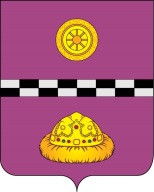 ПОСТАНОВЛЕНИЕот 06 октября  2015 г.							                       № 591О    признании     утратившим  силу постановленияадминистрации       муниципального          района  «Княжпогостский»  от  9  апреля 2014 года № 264 «Об утверждении административного регламента предоставления          муниципальной        услуги по    предоставлению  в     безвозмездное срочноепользование  земельных    участков, находящихся в  собственности    муниципального  образования и    земельных     участков,         государственная собственность  на       которые  не разграничена».Рассмотрев протест прокуратуры Княжпогостского района от 01.10.2015 № 07-03-2015ПОСТАНОВЛЯЮ:         Считать  утратившим силу постановление администрации муниципального района «Княжпогостский» от 9 апреля 2014 года № 264 «Об утверждении административного регламента предоставления муниципальной услуги по предоставлению в безвозмездное срочное пользование земельных участков, находящихся в собственности муниципального образования и земельных участков, государственная собственность на которые не разграничена».Руководитель администрации                                                                                В.И. Ивочкин